１　目　的厚生労働省は２０２５年に介護職員が約３３．７万人不足するとの推計を発表しました。また、人材不足に対応する為、ＥＰＡや技能実習制度による外国人の活用や介護ロボットの導入など既に取り組んでいる法人もあります。そのような福祉・介護人材が不足する現状を踏まえ、採用における発想の転換・採用方法を見直し、職員が成長しながら職場に定着する手法を全３回のシリーズで学びます。学んだ結果、自法人の採用力・育成力・定着が進むことのみならず、岩手県の福祉業界が他産業に負けない魅力ある業界に育てることを目的にします。《習得のpoint》①採用方法をブラッシュアップして、人財を確保する。②育成プログラムをブラッシュアップして、効果的な育成体制を構築し、定着する職場をつくる。③参加法人の人事制度等が成長し、福祉業界の魅力を増やし、他産業に負けない業界をつくる。２　主催者岩手県社会福祉法人経営者協議会青年会
３　期日、会場個別の申し込みも受け付けております。■期日・会場【第1回：職員の採用】平成30年9月28日（金）　マリオス184・185【第2回：職員の育成】平成30年12月7日（金）　マリオス187【第3回：職員の定着】平成31年2月22日（金）　アイーナ810※各回で会場が違いますので、ご注意ください。
４　参加対象者人事・採用・育成を担当する職員（責任者）、法人経営を改善したいと考えている役職員、等５．定員　　　６０名　　　※定員になり次第、締切とさせていただきます。６．参加費　　　《1回ごと申込》　　　※参加費は、当日受付にてお支払いください。　　　※情報交換会（講師・発表者参加）については、参加人数に合わせて会場を設定します。　決まり次第、参加者にご連絡を差し上げます。７．講師・実践発表者、日程【全回共通】　　　全回共通の講師（ 近藤 麻耶 氏 ）により、各回のテーマに沿った「講義」等を織り交ぜて 進行します。　　　実践発表では、各回のテーマに沿った内容について、積極的に取り組まれている県内３法人から発表を通して、学びを深めていきます。【日程】　　13：00　13：30　　　　　　　　14：15　　14：30　　　　　　　　　　　　16：30　　　17：30　　　　　19：30　　　※全回ともに同日程での進行を予定しています。８．参加申し込み　　　別紙申込書にてお申し込みください。第2回締切は、平成30年11月30日（金）です。　　　なお、ご希望の方には、情報交換会のご参加も同時にお受けします。９．本講座の申込みに関する問合せ先
　　　岩手県社会福祉法人経営者協議会青年会事務局
　　　社会福祉法人 みちのく協会　特別養護老人ホーム富士見荘（担当：熊谷）
　　　〒027-7302　岩手県八幡平市松尾寄木第11地割13番地1
　　　　TEL　0195-78-2455　　FAX　0195-78-2467
　　　　E-mail fujimiso@rnac.ne.jp
会場アクセス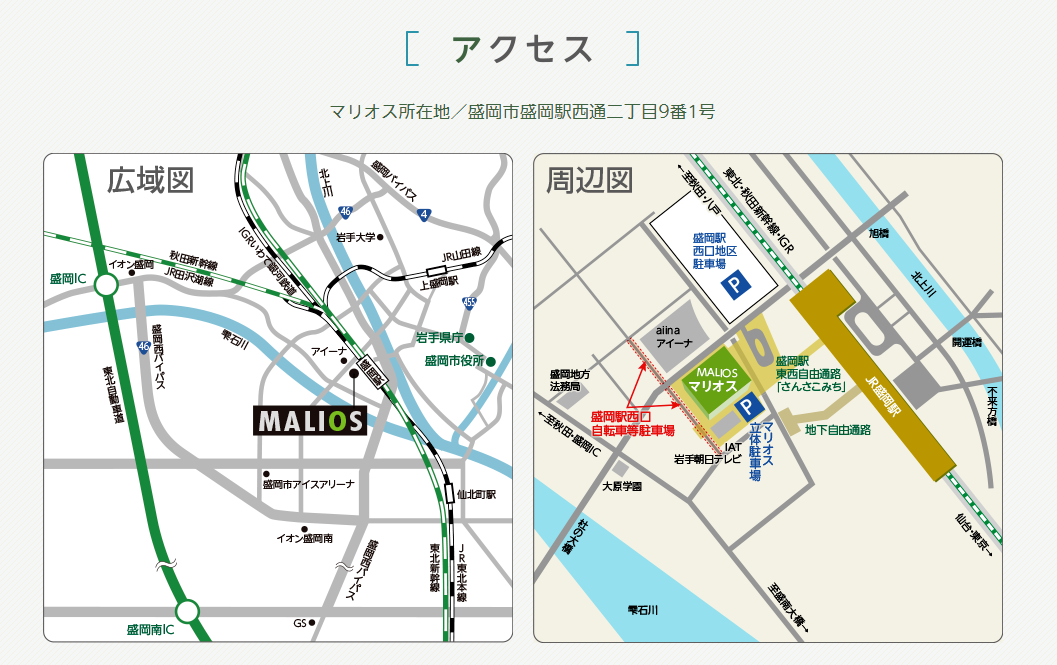 会員区分参加費青年会会員（賛助会員含む）無料経営協会員法人・非会員法人5,000円【講師（全回共通）】近藤 麻耶　氏株式会社スターコンサルティンググループ介護採用・教育コンサルタント　　　　　　　　　　　　※講師プロフィール参照してください【実践発表者（全回共通）】社会福祉法人楽水会　特養アミーガはまゆり（釜石市）　施設長　久喜　眞　氏社会福祉法人アケボノ会　アケボノ保育園　（盛岡市）　園　長　角掛　美子　氏社会福祉法人安代会　特養りんどう苑　　（八幡平市）　事務長　畠山　勇司　氏受付実践発表（45分）15分×3法人休憩講義（120分）移動閉会情報交換会（120分））